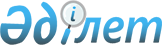 Оңалту рәсiмiн өткiзу қорытындылары бойынша медетшi басқарушының қорытынды есебiн келiсу ережесiн бекiту туралы
					
			Күшін жойған
			
			
		
					Қазақстан Республикасы Қаржы министрлігі Дәрменсіз борышкерлермен жұмыс комитеті Төрағасының 2006 жылғы 20 наурыздағы N 17 Бұйрығы. Қазақстан Республикасының Әділет министрлігінде 2006 жылғы 10 сәуірде тіркелді. Тіркеу N 4186. Күші жойылды - Қазақстан Республикасының Қаржы министрінің 2007 жылғы 2 қарашадағы N 373 Бұйрығымен



      


Бұйрықтың күші жойылды - Қазақстан Республикасының Қаржы министрінің 2007.11.02. 


 N 373 


 (қолданысқа енгізілу тәртібін 


 4-тармақтан 


 қараңыз) Бұйрығымен.



      "Банкроттық туралы" Қазақстан Республикасының 
 Заңын 
 iске асыру мақсатында, 

БҰЙЫРАМЫН:




      1. Қоса берiлiп отырған оңалту рәсiмiн өткiзу қорытындылары бойынша мiндетшi басқарушының қорытынды есебiн келiсу ережесi бекiтiлсiн.



      2. Осы бұйрықтың орындалуын бақылау белгiленген мiндеттердi бөлуге сәйкес жетекшiлiк ететiн Қазақстан Республикасы Қаржы министрлiгi Дәрменсiз борышкерлермен жұмыс комитетi Төрағасының орынбасарына жүктелсiн.



      3. Осы бұйрық ресми бұқаралық ақпарат құралдарында бiрiншi жарияланған күнiнен 10 күнтiзбелiк күн өткен күннен бастап қолданысқа енгiзiледi.

      

Төраға


Қазақстан Республикасы  



Қаржы министрлiгiнiң   



Дәрменсiз борышкерлермен 



жұмыс комитетi төрағасының



2006 жылғы 20 наурыздағы 



N 17 бұйрығымен бекiтiлген




 


Оңалту рәсiмiн өткiзу қорытындылары бойынша






медетшi басқарушының қорытынды есебiн келiсу






ережесi



      1. Осы Оңалту рәсiмiн өткiзу қорытындылары бойынша, медетшi басқарушының қорытынды есебiн келiсу ережесi (бұдан әрi - Ереже) "Банкроттық туралы" Қазақстан Республикасының 1997 жылғы 21 қаңтардағы 
 Заңына 
 (бұдан әрi - Заң) сәйкес әзiрлендi.




      2. Осы Ереже Қазақстан Республикасы Қаржы министрлiгi Дәрменсiз борышкерлермен жұмыс комитетiнiң оның аумақтық органдары (бұдан әрi - уәкiлеттi орган) оңалту рәсiмiн өткiзу қорытындылары бойынша медетшi басқарушының қорытынды есебiн (бұдан әрi - қорытынды есеп) келiсу тәртiбiн белгiлейдi.




      3. Қорытынды есептi міндеттi басқарушы жасайды және осы Ережеге қосымшаға сәйкес белгiленген нысанға сәйкес келуге тиiс.




      4. Қорытынды есепке мынадай құжаттар қоса берiлуге тиiс:



      1) борышкердiң оңалту рәсiмiн қолдану сәтiндегi және оңалту рәсiмiн аяқтау сәтiндегi бухгалтерлiк теңгерiмiнiң көшiрмесi;



      2) оңалту рәсiмi аяқталған сәттегi бухгалтерлiк теңгерiмге N 2 нысанның көшiрмесi;



      3) Салық қызметiнiң сәйкесiнше органдарымен оңалту рәсiмiн аяқтау сәтiндегi салыстыру актiсiнiң көшiрмесi;



      4) уәкiлеттi органның кредит берушiлер комитетiнiң құрамын бекiту, оның құрамын өзгерту туралы бұйрықтарының көшiрмесi;



      5) кредит берушiлер комитетi отырыстары хаттамаларының көшiрмесi;



      6) оңалту рәсiмi қолданылған сәттегi және оңалту рәсiмi аяқталған сәттегi дебиторлық берешектiң толық жазылуы;



      7) кредит берушiлер талаптарының тiзiлiмiне сәйкес кредиторлық берешектiң толық жазылуы және берешектiң сомасы және өтеу күнi көрсетiлген төлем құжаттар;



      8) оңалту рәсiмi өткiзiлген кезеңде пайда болған және оңалту рәсiмi аяқталған сәтте өтелмеген кредиторлық берешектiң толық жазылуы;



      9) оңалту кезеңiндегi негiзгi қаражаттың негiзгi құралдар топтары бойынша қозғалысы туралы есеп, растайтын құжаттар қоса берiледi;



      10) санация шаралары қолданған жағдайда:



      санация шартының көшiрмесi;



      санацияға қатысушының борышкерге және (немесе) кредит берушiлерге оңалту жоспарына сәйкес ақша қаражатын аудару туралы жазбаша мiндеттемесiнiң көшiрмесi;



      санация қаражатының түскендiгi туралы және осы қаражаттарды жұмсау төлем тапсырыстарының көшiрмелерi;



      11) Медетшi басқарушының қорытынды есеп беруiнде көрсетiлген мәлiметтердi растаушы басқа да құжаттар.




      5. Медетшi басқарушының қорытынды есебiне медетшi басқарушы, бас бухгалтер қол қояды, борышкердiң мөрiмен расталады және оңалту рәсiмi аяқталған сәтке дейiн жиырма күннен кешiктiрмейтiн мерзiмде борышкердiң кредит берушiлер комитетiнiң қарауына ұсынылады.




      6. Кредит берушiлер комитетi келiсiм берген жағдайда медетшi басқарушы үш күн мерзiмде оны келiсуге уәкiлеттi органға жiбередi.




      7. Уәкiлеттi орган ұсынылған сәттен бастап он бес күннен кешiктiрмейтiн мерзiмде медетшi басқарушының қорытынды есебiн келiседi және оңалту рәсiмдерiн өткiзу қорытындылары бойынша тиiстi қорытынды бередi.



      Қорытынды есеп осы Ережеге сәйкес келмеген кезде құжаттарды уәкiлеттi орган оны ұсынған сәттен бастап үш күннен аспайтын мерзiмде пысықтауға қарамай қайтарады.




      8. Уәкiлеттi органмен келiсiлген медетшi басқарушының қорытынды есебi оны бекiту үшiн уәкiлеттi органның қорытындысын қоса бере отырып, сотқа жiберiледi.




      9. Сот оңалту рәсiмiнiң аяқталғандығы туралы шешiм шығарғаннан кейiн медетшi басқарушы бес күн мерзiмде оның көшiрмесiн уәкiлеттi органға, сондай-ақ борышкердiң кредит берушiлерiне жiбередi.




                                              Оңалту рәсiмiн өткiзу



                                              қорытындылары бойынша



                                              медетшi басқарушының



                                             қорытынды есебiн келiсу



                                                ережесiне қосымша

                                              Оңалту рәсiмiн өткiзу                                                қорытындылары бойынша 



                                              медетшi басқарушының 



                                           қорытынды есебiнiң нысаны

            

Оңалту рәсiмiн өткiзу қорытындылары бойынша




               медетшi басқарушының қорытынды есебi


      _________________                         _______________



          (күні)                                 (жасау орны)

        ____________________________________________________



                 (Медетшi басқарушының аты-жөнi)

____________________________________________________________________



  (Қарыз алушы мекеменiң оның ұйымдастырушылық құқықтық нысанын



____________________________________________________________________



         көрсете отырып қысқаша және толық аты, РНН-i)

____________________________________________________________________



                (қарыз алушының заңды мекен-жайы)

      

1. Ұйымдастыру-құқықтық iс-шаралар


1. Соттың борышкер ұйымға оңалту рәсiмiн қолдану, оңалту рәсiмiн



ұзарту туралы айқындамасы (Айқындама күнi және соттың аты):



      200 жылдың "___" бастап_______________________________________



                                          (соттың аты)



2. Оңалту рәсiмiн ұзарту туралы айқындама (Айқындама күнi және соттың аты)



200 жылдың "___" бастап_____________________________________________



                                          (соттың аты)



3. Медетшi басқарушының берген оңалту әдiсiн қолдану туралы



ақпараттық көздерде берген хабарландырулары (шығару нөмiрi және



газет аты):



____________________     N________ "___"___________________200__ жыл



  (газеттiң аты)



4. Мүлiктi қабылдап алу-беру актiсi: 



"__"_______200__ жыл



5. Кредит берушiлер комитетiмен жасалған медетшi басқарушының



келiсiмi:



"___" _____________200___жыл

      

2. Борышкерiнің активтерi туралы мәлiметтер


6. Борышкердiң оңалту рәсiмiн қолдану сәтiндегi теңгерiм бойынша



активтердiң бағасы (қалдық құн бойынша) ____________________________



                                               (мың. теңге )



Соның iшiнде:



7. Негiзгi қаражат_______________________________



                            (мың. теңге)



8. Aяқталынбаған құрылыс_________________________



                            (мың. теңге)



9. Көмекшi материалдар___________________________



                            (мың. теңге)



10. Бағасы арзан мәкәммар________________________



                            (мың. теңге)



11. Өндiрiс қорлары _____________________________



                            (мың. теңге)



12. Дайын өнiм қалдықтары________________________



                            (мың. теңге)



13. Борышкердiң мүлкiн түгендеу жүргiзiлдi _________________________



(мүлiктi түгендеу бойынша актiнiң және тiзiмдеменiң күнi және



номерi)



14. Борышкердiң мүлкiн бағалау жүргiзiлдi (егер де ол жүргiзiлсе)



15. Орындалған негiзгi құралдар



                                                      (мың. теңге)

16. Алынған негiзгi құралдар:

17. Оңалту рәсiмi аяқталған кездегi активтердiң теңгерiмдiк_________



                                                        (мың. теңге)



Оның iшiнде:

18. Негiзгi қаражат _____________________________



                               (мың. теңге)



19. Аяқталынбаған құрылыс________________________



                               (мың. теңге)



20. Көмекшi материалдар__________________________



                               (мың. теңге)



21. Бағасы арзан мәкәммар________________________



                               (мың. теңге)



22. Өндiрiс қорлары______________________________



                               (мың. теңге)



23. Дайын өнiм қалдықтары _______________________



                               (мың. теңге)

      

3. Кредит берушiлер талаптарының тiзiлiмiн 




              қалыптастыру және бекiту


24. Борышкердiң оңалту рәсiмiн қолдану сәтiндегi жалпы несиелiк



    қарыз _______________________________________



                       (мың. теңге)

25. Еңбекақы_____________________________________



                       (мың. теңге)

26. Салық және бюджетке төленетiн басқа да мiндеттi төлемдер



_____________________________



         (мың. теңге)

27. Мердiгерлер және жабдықтаушылар алдындағы қарыз_________________



                                                     (мың теңге)



28. Кредит берушiлер талаптарының тiзiмi:



"____" ____________ ___________ 200___ жыл N _______ ДБЖКБ бұйрығы



1 кезек _____________________



           (мың. теңге)



2 кезек______________________



           (мың. теңге)



3 кезек______________________



           (мың. теңге)



4 кезек______________________



           (мың. теңге)



5 кезек______________________



           (мың. теңге)



29. Кредит берушiлердiң талаптарының тiзiлiмiне енгiзiлген



өзгерiстерi жөнiндегi мәлiметтер



30. Кредит комитетiнiң келiсiмi:



N _"___" _________________200___жыл



31. Кредит берушiлердiң талаптарының тiзiлiмiне енгiзiлген



өзгерiстер жөнiндегi ДБЖКБ бұйрығы:



N__"___"___________________200___жыл

      4. Оңалту жоспарында мерзiмi ұзартылған кредиторлық берешектi



өтеу бөлiгiнде орындау (оның iшiнде өтеу нысандары мен әдiстерi



бойынша: ақшалай немесе заттай мәнде, өзара есеп айырысу, қайта



табыстау;)     

      

5. Әкiмшiлiк шығындардың жалпы сомасы


      6. Ағымдағы кредиттiк берешек барлығы_________________________



                                                  (мың теңге)

      7. Қарыз алушының дебиторы



 



32. Оңалту рәсiмiн қолдану сәтiндегi дебиторлық берешек:____________



                                                      (мың. теңге)



33. нақты төлетуге________________



                      (мың теңге)



34. үмiтсiз төлетуге_____________



                      (мың теңге)



35. Дебиторлық берешектi төлеттiру бойынша iздену жұмысы

8. Қорытынды жағдайлар. Оңалту жоспарының орындалуының жоспары



____________________________________________________________________

Медеттi басқарушы______________________________(Аты-жөні, тегі)



                           (қолы)

Бас бухгалтер__________________________________(Аты-жөні, тегі)



                           (қолы)

Мөр орны                                              Күні

					© 2012. Қазақстан Республикасы Әділет министрлігінің «Қазақстан Республикасының Заңнама және құқықтық ақпарат институты» ШЖҚ РМК
				
Объектiнiң аты

Теңгерiм



бойынша құны

Бағалау



құн 

Орындау құны

Орындаудың нақты бағасы

1

2

3

4

5

Объектiнiң аты

Сатып алу құны



(мың. теңге) 

Ескерту



(алу мақсаты)

1

2

3

4

Кредит



беруші-



лердің



талапта-



рының



тізімі

Бағасы (мың теңге)

Бағасы (мың теңге)

Кредит



берушілер-



дің талап-



тарының



қанағат-



танған



пайызы

Қарызды өтеу мерзімі (күні)

Қарызды өтеу мерзімі (күні)

Кредит



беруші-



лердің



талапта-



рының



тізімі

Кредит



берушілер-



дің



тізімдеме



бойынша



талаптары

Кредит



берушілер-



дің талап-



тарының



қанағаттан-



ған пайызы

Кредит



берушілер-



дің талап-



тарының



қанағат-



танған



пайызы

Жоспар



бойынша

Нақты

1 кезек,



барлығы,



оның



ішінде:

2 кезек,



барлығы,



оның



ішінде:

3 кезек,



барлығы,



оның



ішінде:

4 кезек,



барлығы,



оның



ішінде:

5 кезек,



барлығы,



оның



ішінде:

N



р/н

Шығындар

Сметамен

Есептелген

төленді

1

2

3

4

5

1.

Шикiзат, материалдар, сатып алынған бұйымдар және жартылай фабрикаттар барлығы

Оның iшiнде түрлермен: (түрлер ашу)

2.

Екi жақ ұйымдарымен орындалған өндiрiстiк сипаттағы жұмыстар және қызметтерi, барлығы

3.

Қосалқы материалдар, барлығы

4.

Технологиялық мақсаттарға арналған материалдар, барлығы

5.

Отын және ОЖМ, барлығы

Оның iшiнде:

6.

Қуат, барлығы

7.

ӘБП ұстауы, барлығы

Түрлермен соның iшiнде:

8.

Басқа да жалпы шаруашылық және әкiмшiлiк шығындар, барлығы:

Оның iшiнде:

9.

Шығындар орындаумен, барлығы

Өткiзу бойынша шығындар, барлығы

Оның iшiнде:

10.

Пайыздар бойынша шығындар, барлығы:

Оның iшiнде:

(шеттен алып пайдалану қайнарларымен ашу)

11.

Негiзгi қорлар

12.

Күрделi iшiне салудың, барлығы

Түрлермен, оның iшiнде:

Түрлерімен ашып көрсету

13.

Жөндеуге ағымдағы шығындар және қанауды

14.

Негiзгi қаражатты алу, барлығы:

Сонымен бiрге түрлерi бойынша: (түрлерi бойынша ашып көрсету)

15.

Регрестiк талаптар

16.

Бюджеттiк аударымдар

Сонымен бiрге түрлерi бойынша:

(түрлерi бойынша ашып көрсету)

17.

ЕҚ оның iшiнде:

ЖЗҚ аударымдар

Негiзгi өндiріске еңбекақы төлеу

ӘБП еңбек ақы төлеуi

18.

Медеттi басқарушының сыйақысы

19.

Оңалту жоспарында мерзімі ұзартылған кредиторлық берешектi өтеуге бағытталған қаражаттар

Барлығы:
